Absent:   Charlotte Cates, Jaime Abel                                    have no concerns. Voted in advance to approve should majority agree.ENDS: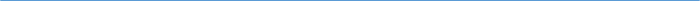 Barton Core Priorities/Strategic Plan Goals Drive Student Success1. Advance student entry, reentry, retention and completion strategies.2. Commit to excellence in teaching and learning.Cultivate Community Engagement3. Expand partnerships across the institution.4. Reinforce public recognition of Barton Community College.5. Foster a climate of inclusivity so students, employees, and communities are welcomed, supported, and valued for their contributions.Emphasize Institutional Effectiveness6. Develop, enhance, and align business processes.7. Manifest an environment that supports the mission of the college.Optimize Employee Experience8. Promote an environment that recognizes and supports employee engagement, innovation, collaboration, and growth.9. Develop, enhance, and align business human resource processes.AGENDA/MINUTESAGENDA/MINUTESTeam NameLearning, Instruction and Curriculum Committee (LICC)Date3/11/2020Time3:30 – 4:30 pmLocationA-113/ZoomFacilitatorFacilitatorBrian HoweBrian HoweBrian HoweBrian HoweRecorderSarah RiegelSarah RiegelSarah RiegelSarah RiegelSarah RiegelSarah RiegelTeam membersTeam membersTeam membersTeam membersTeam membersTeam membersTeam membersTeam membersTeam membersTeam membersTeam membersPresent  XAbsent   OPresent  XAbsent   OTeam 1Team 1Team 2Team 3Team 3AdditionalAdditionalNon-votingxKarly LittleTeam LeadKarly LittleTeam LeadoCharlotte CatesTeam LeadoMarlo Chavarria Team LeadMarlo Chavarria Team LeadxLori CrowtherLori CrowtherxKathy KottasxLatoya Hill Latoya Hill xChris VanderlindeoJaime AbelJaime AbelxKurt TealKurt TealxLee MillerxBrenda GlendenningBrenda GlendenningxTodd MobrayxKaren KratzerKaren KratzerxClaudia MatherxRandy AllenRandy AllenxMark ShipmanxErika Jenkins-MossErika Jenkins-MossoElaine SimmonsGuestGuestGuestGuestGuestGuestGuestGuestGuestGuestGuestGuestGuestxJane HowardJane HowardxMary FoleyxMary DoyleMary DoyleoReGina CasperReGina CasperxMatt ConnellxEdward DeanEdward DeanAction ItemsAction ItemsAction ItemsAction ItemsAction ItemsAction ItemsAction ItemsReporterReporterReporterNew/RevisedNew/RevisedEffective SemesterOSHA 6010 Safety, Health and Environmental Risk Management PrinciplesReviewed by Team 2 – tabled from our last meetingCredit Hours, Outcomes and Competencies ChangeChanging from non-credit to credit courseSection V. D.1. change to: Collaborate with team members and create a risk management plan for the assigned scenario.Course description:In the 1st sentence use “environment” instead of “environmental”.Change the 2nd sentence to: The course will use breakout sessions, class discussion and instructor resources to work on risk management problems.Motion to approve by Karly, second by KarenApproved OSHA 6010 Safety, Health and Environmental Risk Management PrinciplesReviewed by Team 2 – tabled from our last meetingCredit Hours, Outcomes and Competencies ChangeChanging from non-credit to credit courseSection V. D.1. change to: Collaborate with team members and create a risk management plan for the assigned scenario.Course description:In the 1st sentence use “environment” instead of “environmental”.Change the 2nd sentence to: The course will use breakout sessions, class discussion and instructor resources to work on risk management problems.Motion to approve by Karly, second by KarenApproved OSHA 6010 Safety, Health and Environmental Risk Management PrinciplesReviewed by Team 2 – tabled from our last meetingCredit Hours, Outcomes and Competencies ChangeChanging from non-credit to credit courseSection V. D.1. change to: Collaborate with team members and create a risk management plan for the assigned scenario.Course description:In the 1st sentence use “environment” instead of “environmental”.Change the 2nd sentence to: The course will use breakout sessions, class discussion and instructor resources to work on risk management problems.Motion to approve by Karly, second by KarenApproved OSHA 6010 Safety, Health and Environmental Risk Management PrinciplesReviewed by Team 2 – tabled from our last meetingCredit Hours, Outcomes and Competencies ChangeChanging from non-credit to credit courseSection V. D.1. change to: Collaborate with team members and create a risk management plan for the assigned scenario.Course description:In the 1st sentence use “environment” instead of “environmental”.Change the 2nd sentence to: The course will use breakout sessions, class discussion and instructor resources to work on risk management problems.Motion to approve by Karly, second by KarenApproved OSHA 6010 Safety, Health and Environmental Risk Management PrinciplesReviewed by Team 2 – tabled from our last meetingCredit Hours, Outcomes and Competencies ChangeChanging from non-credit to credit courseSection V. D.1. change to: Collaborate with team members and create a risk management plan for the assigned scenario.Course description:In the 1st sentence use “environment” instead of “environmental”.Change the 2nd sentence to: The course will use breakout sessions, class discussion and instructor resources to work on risk management problems.Motion to approve by Karly, second by KarenApproved OSHA 6010 Safety, Health and Environmental Risk Management PrinciplesReviewed by Team 2 – tabled from our last meetingCredit Hours, Outcomes and Competencies ChangeChanging from non-credit to credit courseSection V. D.1. change to: Collaborate with team members and create a risk management plan for the assigned scenario.Course description:In the 1st sentence use “environment” instead of “environmental”.Change the 2nd sentence to: The course will use breakout sessions, class discussion and instructor resources to work on risk management problems.Motion to approve by Karly, second by KarenApproved OSHA 6010 Safety, Health and Environmental Risk Management PrinciplesReviewed by Team 2 – tabled from our last meetingCredit Hours, Outcomes and Competencies ChangeChanging from non-credit to credit courseSection V. D.1. change to: Collaborate with team members and create a risk management plan for the assigned scenario.Course description:In the 1st sentence use “environment” instead of “environmental”.Change the 2nd sentence to: The course will use breakout sessions, class discussion and instructor resources to work on risk management problems.Motion to approve by Karly, second by KarenApproved Edward Dean/Kurt TealEdward Dean/Kurt TealEdward Dean/Kurt TealRevisedRevisedSpring 2020Syllabi Submitted for Formatting ChangesSyllabi Submitted for Formatting ChangesSyllabi Submitted for Formatting ChangesSyllabi Submitted for Formatting ChangesSyllabi Submitted for Formatting ChangesSyllabi Submitted for Formatting ChangesSyllabi Submitted for Formatting ChangesReporterReporterReporterFormat OnlyFormat OnlyEffective Semestern/an/an/an/an/an/an/aSyllabi Submitted to InactivateSyllabi Submitted to InactivateSyllabi Submitted to InactivateSyllabi Submitted to InactivateSyllabi Submitted to InactivateSyllabi Submitted to InactivateSyllabi Submitted to InactivateReporterReporterReporterInactivateInactivateEffective Semestern/an/an/an/an/an/an/aOther ItemsReporterLICC Submission WorksheetThis worksheet will replace our current new and revised checklistsReview and give feedback at our next meetingBrian HoweAssessments StatementsWe’re finding variations in assessment statements on syllabiUse the statement with the “Course Outcomes, Competencies, and Supplemental Competencies”Brian HoweConcourse Syllabus InstructionsThe team working on the Concourse Implementation added instructions and notes for faculty in the various sections of the syllabusDocument for review will be emailed out to the groupReview and give feedback at our next meetingBrian HoweESSENTIAL SKILLS                             REGIONAL WORKFORCE NEEDS   WORK PREPAREDNESS                    BARTON SERVICES AND REGIONAL LOCATIONSACADEMIC ADVANCEMENT             STRATEGIC PLAN“BARTON EXPERIENCE”CONTINGENCY PLANNING